Zürich, 3. August 2023Ihre Teilnahme am SCQM-PatientenregisterGuten TagIn Kürze haben Sie einen Termin bei uns. Gerne möchten wir Sie im Voraus über das SCQM-Patientenregister informieren. Das SCQM (Swiss Clinical Quality Management) betreibt das nationale Register für Betroffene mit rheumatischen Erkrankungen. Dieses gibt Ihrer ärztlichen Fachperson und Ihnen eine Übersicht über Ihren Krankheitsverlauf und ermöglicht, die Therapie besser zu überwachen und zu steuern. Das SCQM trägt so zur Sicherung der Behandlungsqualität bei. Zusätzlich werden die gesammelten Daten in verschlüsselter Form der medizinischen Forschung zur Verfügung gestellt.Aufgrund Ihrer rheumatischen Erkrankung ist Ihre Teilnahme am Register wünschenswert. Um Ihnen einen ersten Einblick in das SCQM-Patientenregister zu geben, erhalten Sie anbei Informationsmaterial. Wir sind Ihnen dankbar, wenn Sie dieses im Vorfeld der Konsultation aufmerksam durchlesen. Für eine allfällige Teilnahme oder bei Fragen sprechen Sie uns bei Ihrer nächsten Konsultation darauf an. Freundliche GrüsseSignatur Institution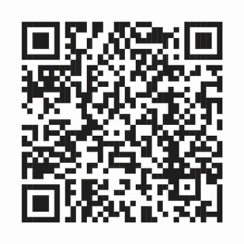 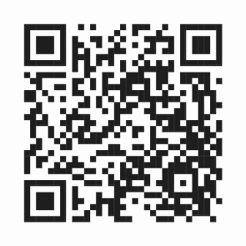 